IEEE P802.11
Wireless LANsDiscussionOne SP shows majority support for the proposal in 22/0883r2 “SBP Reporting Procedure”:Straw Poll 1: Do you agree with the following? SBP initiator shall indicate the required measurement periodicity and may indicate its periodic measurement availability window in SBP request. The detailed signaling is TBD. If SBP responder accepts the SBP request, it shall adhere to the periodicity requested by the SBP initiator and indicate the starting time of the scheduled first measurement instance of the measurement setup in SBP response. The detailed signaling is TBD.The SBP reporting shall be added to the measurement instances corresponding to the measurement setup initiated by the SBP procedure.SBP responder may transmit multiple SBP report frames sequentially as shown in slide 5.SBP responder may transmit one or more A-MPDUs, each carrying multiple SBP report frames as shown in slide 6.A STA shall use the same approach of PN for measurement report frame and SBP report frame.Result: the SP is supported unanimously.  4105909.6.7.1 Public Action framesTGbf Editor: Please modify “Table 9-447—Public Action field values” of 11bf D0.3 as following:Table 9-447—Public Action field values598Discussion:Since we agreed that “A STA shall use the same approach of PN for measurement report frame and SBP report frame”, the SBP report frame should belong to Protected Sensing frame instead of Protected Dual of Public Action frame, so we change the Table 9-623k instead of Table 9-487.Resolution:9.6.36.1 Protected Sensing Action fieldTGbf Editor: Please modify “Table 9-623k—Protected Sensing Action field values” of 11bf D0.3 as following:Table 9-623k—Protected Sensing Action field values602, 74411.3.3 Frame filtering based on STA stateTGbf Editor: Please modify the Class 1a frames of 11bf D0.3 as following:In an infrastructure BSS when PTKSA from PASN authentication exists.1) Protected Fine Timing frames (9.6.34)2) Unicast SA Query (11.13)3) Protected Sensing frames (9.6.36 (Protected Sensing frame details))4) Protected Dual of Public Action frame whose Public Action field value is one of the following:<ANA> (Protected SBP Request), <ANA> (Protected SBP Response), <ANA> (Protected SBP Termination), <ANA> (Protected Sensing Measurement Setup Request), <ANA> (Protected Sensing Measurement Setup Response), <ANA> (Protected Sensing Measurement Setup Termination). (#744)5) DMG Action frames (9.6.19 (DMG Action frame details))(#341)596, 597Discussion:As discussed in 22/883r2, AP may send SBP report frames sequentially to the SBP initiator. A ‘last report’ bit indicates there is no more SBP report frame to be sent in the current availability window. There may be multiple measurement instances in one availability window, SBP report frame(s) may be sent SIFS after each TB reporting phase, and also may be sent in a separate TXOP after multiple measurement instances if a longer transmission time is needed. E.g., the time estimation for transmit a CSI report of size 40096 (BW=80, Ntx=8, Nrx=8, Nb=10, Ng=4) with MCS 7 and 3.2 μs GI are as following:As discussed in 22/883r2, AP may send SBP report frames in one or more A-MPDUs. Identification of different reports in one SBP report frame should be considered. Consider to reuse and modify the Sensing Measurement Report element appropriately.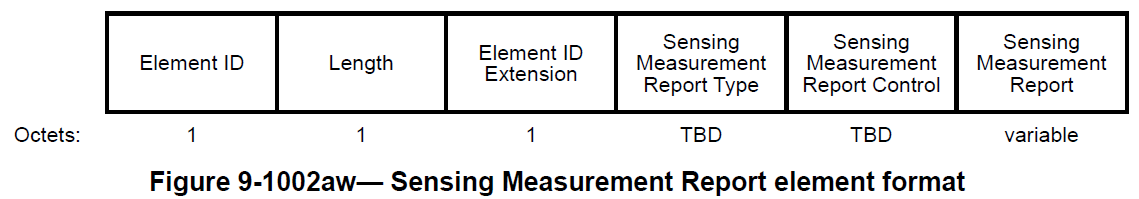  According to D0.1, for delayed reporting, sensing measurement reports of multiple sensing measurement setups of a sensing responder may be included in a single Sensing Measurement Report frame. => Which means measurement setup ID should be included in sensing measurement report element.For SBP reporting, measurement reports of one measurement instance from multiple sensing receivers (e.g., reports of TB sounding) and from multiple sensing transmitters (e.g., reports of NDPA sounding) may be aggregated into one A-MPDU by AP. => Which means sensing receiver ID should be included in SBP report, and also sensing transmitter ID and the corresponding timestamp of sensing measurement, to assist the processing of measurement results in SBP initiator.An HE MMPDU may not be long enough (around 3839 or 7935 octets for 2.4GHz, 3895 or 7991 or 11 454 octets for 5GHz or 6GHz) to carry one CSI report (42 ~ 40416 octets). So, a CSI report may be split to pieces to be carried in multiple MMPDUs. And to assemble the pieces, report ID may be considered as linkage. Resolution:TGbf Editor: Please modify the first paragraph of clause 9.4.2.318 in 11bf D0.3 as following:9.4.2.318 Sensing Measurement Report elementThe Sensing Measurement Report element contains a single sensing measurement report. The format of the Sensing Measurement Report element is defined in 9-1002aw (Sensing Measurement Report element format). The Sensing Measurement Report element is included in the Sensing Measurement Report frame, as described in 9.6.7.51 (Sensing Measurement Report frame format), and in the Protected Sensing Measurement Report frame, as described in 9.6.36.2 (Protected Sensing Measurement Report frame), the SBP Report frame, as described in 9.6.7.56 (Sensing by Proxy (SBP) Report frame format), and the Protected SBP Report frame, as described in 9.6.36.4 (Protected Sensing by Proxy (SBP) Report frame format). (#597) TGbf Editor: Please modify the Figure 9-1002aw in 11bf D0.3 as following:Figure 9-1002aw— Sensing Measurement Report element format (#597)…The Sensing Measurement Report Control field contains information necessary to interpret the SensingMeasurement Report field, and the Sensing Measurement Report field is used to report sensing measurements obtained by a sensing receiver(Motion 125).If the Sensing Measurement Report Type field is 0, the Sensing Measurement Report Control field isdefined in 9.4.2.318.2 (Sensing Measurement Report Control field if the Sensing Measurement Report Type field is 0(Motion 125)), and the Sensing Measurement Report field is defined in 9.4.2.318.3 (Sensing Measurement Report field if the Sensing Measurement Report Type field is 0(Motion 125)). The processes of encoding and decoding the CSI sent within a Sensing Measurement Report field is described in 9.4.2.318.1 (CSI encoding and decoding for Sensing Measurement Report field)(Motion 125).TGbf Editor: Please insert the following after P50L12 in clause 9.4.2.318 of 11bf D0.3:The Measurement Setup ID field is set to the Measurement Setup ID value corresponding to the sensing measurement setup, based on which sensing measurement instance that generates the current sensing measurement result is performed. (#597)9.4.2.318.2 Sensing Measurement Report Control field if the Sensing Measurement Report Type field is 0TGbf Editor: Please modify the Table 9-401t in 11bf D0.3 as following:Table 9-401t—Sensing Measurement Report Control field if the Sensing Measurement Report Type field is 0 TGbf Editor: Please insert the following subclause into 11bf D0.39.6.7.56 Sensing by Proxy (SBP) Report frame format (#597)The SBP Report frame is an Action No Ack of category Public transmitted to provide WLAN sensing measurements. The format of the SBP frame Action field is defined in Figure 9-1139j (SBP Report frame Action field format).Figure 9-1139j— SBP Report frame Action field formatThe Category field is defined in 9.4.1.11 (Action field).The Public Action field is defined in 9.6.7.1 (Public Action frames).The SBP Report field contains one or more of the Sensing Measurement Report elements described in 9.4.2.318 (Sensing Measurement Report element).TGbf Editor: Please insert the following subclause into 11bf D0.39.6.36.4 Protected Sensing by Proxy (SBP) Report frame format (#597)The Protected SBP Report frame is an Action No Ack frame of category Protected Sensing transmitted to provide WLAN sensing measurements. The format of the frame after the action field is identical to the format of the SBP Report frame as described in 9.6.7.56 (Sensing by Proxy (SBP) Report frame format).TGbf Editor: Please modify the subclause 9.4.2.296 ISTA Availability Window element in 11az D6.0 as following:9.4.2.296 ISTA Availability Window elementThe format of the ISTA Availability Window element is shown in Figure 9-788eda (ISTA Availability Window element format).Figure 9-788eda—ISTA Availability Window element formatThe Element ID, Length and Element ID Extension fields are defined in 9.4.2.1 (General).The ISTA Availability Information field format is shown in Figure 9-788edb (ISTA Availability Information field format).   Figure 9-788edb—ISTA Availability Information field format The Count subfield in the ISTA Availability Information field indicates the size in bits of the Availability Bitmap subfield. The value of this subfield is denoted as “count”. When used in ranging (see 11.21.6 (Fine timing measurement (FTM) procedure)), Each each  (#596, #597) Availability Bit in the Availability Bitmap subfield indicates the ISTA’s availability for TB ranging with the recipient RSTA. The value indicated by each bit in the Availability Bitmap is in units of 10 TUs. Bit Bk (where 0 ≤ k ≤ count-1) represents the ISTA’s periodic availability for TB ranging with the RSTA in the interval [tstart,k , tend,k] repeated every N TUs; see Equation (9-3ca). When used in sensing (see 11.21.18 (WLAN sensing procedure) and 11.21.19 (SBP procedure)), each Availability Bit in the Availability Bitmap subfield indicates the transmitting STA’s availability for SBP reporting and/or TB sensing measurement instance with the recipient STA. The value indicated by each bit in the Availability Bitmap is in units of 10 TUs. Bit Bk (where 0 ≤ k ≤ count-1) represents the transmitting STA’s periodic availability in the interval [tstart,k , tend,k] repeated every N TUs; see Equation (9-3ca). (#596, #597) tstart,k = tstart,0 + 10k TU,tend,k = tstart,0 + 10(k+1) TU,tstart,0 = time 0 per RSTA’s TSF when used in ranging; Or time 0 per the recipient STA’s TSF when used in sensing  (#596, #597)N = 10 × count.                                                                               (9-3ca)When used in ranging, A a (#596, #597) value of 1 in an Availability Bit indicates ISTA’s availability at time tstart,k for a duration of 10 TUs, while a value of 0 indicates ISTA’s unavailability at time tstart,k for a duration of 10 TUs. When used in sensing, a value of 1 in an Availability Bit indicates transmitting STA’s availability at time tstart,k for a duration of 10 TUs, while a value of 0 indicates transmitting STA’s unavailability at time tstart,k for a duration of 10 TUs. (#596, #597)The Padding subfield may be present in order to render the length of the Availability Bitmap subfield to be a multiple of 8. The value of the bits in the Padding field is reserved.TGbf Editor: Please modify the subclause 9.4.2.297 RSTA Availability Window element in 11az D6.0 as following:9.4.2.297 RSTA Availability Window element The format of the RSTA Availability Window element is shown in Figure Figure 9-788edc (RSTA Availability Window element format).Figure 9-788edc — RSTA Availability Window element formatThe Element ID, Length and Element ID Extension fields are defined in 9.4.2.1 (General).The RSTA Availability Information field format is shown in Figure 9-788edd (RSTA Availability Information field format).   Figure 9-788edd—RSTA Availability Information field format The Header subfield format in the RSTA Availability Information field is shown in Figure 9-788edd1 (Header subfield format).Figure 9-788edd1—Header subfield format The Count subfield in the Header subfield indicates the number of Availability Window Information subfields included in the RSTA Availability information field.The Availability Window Broadcast Format subfield indicates the format of the Availability Window Information subfields. When the Availability Window Broadcast Format subfield is set to 0, the format of each Availability Window Information subfield is shown in Figure 9-788ede (Availability Window Information field format when the Availability Window Broadcast Format subfield is set to 0). Figure 9-788ede— Availability Window Information field format when the Availability Window Broadcast Format subfield is set to 0 When used in ranging (see 11.21.6 (Fine timing measurement (FTM) procedure)), The the Partial TSF Timer subfield is derived as described in 9.4.2.167 (FTM Parameter element) and indicates the TSF timer of the RSTA at the start of first availability window.When used in sensing (see 11.21.18 (WLAN sensing procedure) and 11.21.19 (SBP procedure)), the Partial TSF Timer subfield indicates the TSF timer of the transmitting STA at the start of the first availability window. The Partial TSF Timer subfield value is derived as follows, so as to have units of TUs: from the 64 TSF timer bits at the start of the first availability window, remove the most significant 38 bits and the least significant 10 bits. (#596, #597)The Duration subfield in the Availability Window Information subfield indicates the duration of the corresponding availability window in units of 100 μs (giving it a value from 0 to ~12.7 ms). The value of 0 is reserved. The Periodicity subfield in the Availability Window Information subfield indicates the periodicity of that availability window in units of 100 TU (Giving it a value from 0 to ~26.1 s). …TGbf Editor: Please modify the Figure 9-1139f in 11bf D0.3 as following:9.6.7.53 SBP Request frame formatFigure 9-1139f— SBP Request frame Action field format (#596, #597)TGbf Editor: Please modify the text after P81L2 in clause 9.6.7.53 11bf D0.3 as following:The Dialog Token field is set to a nonzero value chosen by the STA sending the SBP request to identify the request/response transaction.TheISTA Availability Window element is defined in 9.4.2.296 (ISTA Availability Window element). (#596, #597)Other fields are TBD.TGbf Editor: Please modify the Figure 9-1139g in 11bf D0.3 as following:9.6.7.54 SBP Response frame formatFigure 9-1139g— SBP Response frame Action field format (#596, #597)TGbf Editor: Please modify the text after P81L44 in clause 9.6.7.54 11bf D0.3 as following:The Measurement Setup ID field is set to the Measurement Setup ID value corresponding to the sensingmeasurement setup(#861) initiated by the AP that accepts the corresponding SBP request. The Measurement Setup ID field is present in an SBP Response frame only if the Status Code field is equal to SUCCESS.The RSTA Availability Window element is defined in 9.4.2.297 (RSTA Availability Window element). It is present in an SBP Response frame if the status code is equal to SUCCESS, can be present if the status code is equal to PREFERRED_MEASUREMENT_SETUP_PARAMETERS_SUGGESTED, and it is not present otherwise. (#596, #597)Other fields are TBD.641TGbf Editor: Please modify clause 11.21.19.2 of 11bf D0.3 as following:11.21.19.2 SBP procedure setup…An SBP responder that sends an SBP Response frame with status code SUCCESS should initiate a WLAN sensing procedure with one or more non-AP STAs using operational parameters derived from those indicated within the SBP Request frame that requested the SBP procedure. The SBP responder shall be the sensing initiator of the WLAN sensing procedure.The SBP initiator shall include one Availability Window element in the SBP request frame indicating its availability for SBP reporting and/or TB sensing measurement instance. The periodicity of the availability windows requested by the SBP initiator is expressed in units of 10 TUs in the Count subfield in the ISTA Availability Information field of the ISTA Availability Window element. The value of the Count subfield in the ISTA Availability Information field of the ISTA Availability Window element shall be a multiple of the Beacon Interval of the SBP responder in units of 10 TUs. The requested sensing measurement periodicity is the same as the requested periodicity of the availability windows. (#641)An SBP responder that sends an SBP Response frame with status code SUCCESS shall include an RSTA Availability Window element in the SBP response frame. The RSTA Availability Information field in the RSTA Availability Window element shall contain exactly one Availability Window Information subfield. The Availability Window Information subfield represents the availability window assigned by the SBP responder to the SBP initiator. The SBP responder shall set the Availability Window Broadcast Format subfield of the Header subfield in the RSTA Availability Information field of the RSTA Availability Window element to 0. (#641)Figure 9-788edk (Example of a bitmap with 200 TU periodicity signalled in the ISTA Availability Window element), 9-788edl (Example of mapping of ISTA’s availability bitmap to RSTA’s TSF) and 9-788edm (Example of how an RSTA assigns an Availability Window to an ISTA) together also show an example of how an SBP responder assigns an availability window from the received Availability Window element of the SBP initiator. (#641)An SBP responder shall reject a request for SBP from an SBP initiator if the SBP responder cannot assign the SBP initiator to an availability window that overlaps with a 10 TUs interval in which the SBP initiator is available (as signalled by the ISTA Availability Window element in the SBP request frame). (#641)If the SBP responder rejects a request for SBP from and SBP initiator by setting the Status Code field in the SBP response frame to PREFERRED_MEASUREMENT_SETUP_PARAMETERS_SUGGESTED, the SBP responder may include an RSTA Availability Window element in the SBP response frame. The RSTA Availability Information field in the RSTA Availability Window element shall contain one or more Availability Window Information subfields. Each Availability Window Information subfield represents an availability window that the SBP responder can assign to that SBP initiator if requested by the SBP initiator in future. The Availability Window Broadcast Format subfield of the Header subfield in the RSTA Availability Information field of the RSTA Availability Window element shall set to 0. (#641)The SBP initiator may participate in the WLAN sensing procedure as a sensing responder.TGbf Editor: Please modify the clause 11.21.19.3 in 11bf D0.3 as following11.21.19.3 SBP procedure reportingUpon receipt of an MLME-SBPREPORT.request primitive, the SBP responder shall initiate the SBP reporting procedure by transmitting an SBP Report frame to the SBP initiator indicated by the PeerSTAAddress parameter.  The SBP reporting procedure may commence a SIFS time after the last phase of  a TB sensing measurement instance corresponding to the measurement setup initiated by the SBP responder, if the transmission of at least one SBP report frame does not exceed the acquired TXOP.  If a longer transmission time is needed, then the approach of the SBP reporting allows the scheduling of  one or more link accesses within the assigned sensing availability window to complete the transmission. If the acquired TXOP consists of more than one TB sensing measurement instance corresponding to the measurement setup initiated by the SBP responder, the SBP reporting procedure may commence a SIFS time after the last phase of the last one TB sensing measurement instances corresponding to the measurement setup initiated by the SBP responder. If the assigned sensing availability window consist of more than one TXOP, then the approach of the SBP reporting allows the scheduling of one or more channel accesses within the assigned sensing availability window to complete the transmission. (#641)In the SBP reporting procedure, the SBP responder may transmit sequentially (i.e., a SIFS separated) multiple SBP report frames to the SBP initiator. An SBP report frame may include one or more Sensing Measurement Report fields to convey to the SBP initiator the sensing measurement reports of the corresponding sensing measurement instance, each of the  Sensing Measurement Report fields contains: either a sensing measurement report generated by a sensing receiver corresponding to the sensing measurement instance, or a segment of the measurement report generated by a sensing receiver corresponding to the sensing measurement instance. (#641)In the SBP reporting procedure, the SBP responder may transmit sequentially (i.e., a SIFS separated) one or more A-MPDUs, each carrying multiple SBP report frames. (#641)SP:Do you support resolutions to the following CIDs and incorporate the text changes into the latest TGbf draft:  410, 590, 598, 602, 744, 596, 597, 641 in 11-22/977r8 [8 CIDs]Y/N/AComment resolution for SBP reportingComment resolution for SBP reportingComment resolution for SBP reportingComment resolution for SBP reportingComment resolution for SBP reportingDate:  2022-09-14Date:  2022-09-14Date:  2022-09-14Date:  2022-09-14Date:  2022-09-14Author(s):Author(s):Author(s):Author(s):Author(s):NameAffiliationAddressPhoneemailChaoming LuoOPPOluochaoming@oppo.comCIDCommenterPageCommentProposed ChangeResolution410Michael Montemurro61.36Given the Sensing Measurement Setup Request/Response/Termination are defined as Protected Dual of Public Action frames, the equivalent Action frame is not required. Just use Public Action or Action. Same with SBP.Define all messages as Protected Dual of Public Action frames. Action frames are not required since these frames can be sent pre-association or post-association when an SA is negotiated.Rejected: As agreed in motion #61, both protected and public action frames are required. Public action frames would be used in non-RSNA network, and we need the frames in Class 1.CIDCommenterPageCommentProposed ChangeResolution590Chaoming Luo57.33A row for SBP report request frame and a row for SBP report frame are required.Insert a row for SBP report request frame and a row for SBP report frameRevised: SBP report frame is added. SBP report request is not needed.TGbf editor to make the changes shown in IEEE 802.11-22/0977r8 under all headings that include CID 590.Public Action field valueDescription<ANA>Sensing Measurement Setup Request<ANA>Sensing Measurement Setup Response<ANA>Sensing Measurement Report<ANA>Sensing Measurement Setup Termination<ANA>SBP Request<ANA>SBP Response<ANA>SBP Termination<ANA>SBP Report (#590)CIDCommenterPageCommentProposed ChangeResolution598Chaoming Luo61.62A row for SBP report request frame and a row for SBP report frame are required.Insert a row for SBP report request frame and a row for SBP report frameRevised: SBP report frame is added into Protected Sensing frame category.TGbf editor to make the changes shown in IEEE 802.11-22/0977r8 under all headings that include CID 598.ValueMeaning0Reserved1Protected Sensing Measurement Report (#600)2Protected DMG Sensing Measurement Report (#600)3Protected SBP Report (#598)34-255ReservedCIDCommenterPageCommentProposed ChangeResolution602Chaoming Luo64.21Also add Protected Dual of MS Request/Response/Termination, Protected Dual of SBP report request, Protected Dual of SBP ReportAs commented.Rejected: Protected SBP Report belongs to Protected Sensing frames, so no modification is needed.744 Alireza Raissinia64.22Add "Protected Sensing Measurement Setup Request", "Protected Sensing Measurement Setup Response" and Protected Sensing Measurement Setup Termination" as part of Protected Dual of Public Action frame part of class 1aAs per commentRevised: Agree with the commenter.TGbf editor to make the changes shown in IEEE 802.11-22/0977r8 under all headings that include CID 744.CIDCommenterPageCommentProposed ChangeResolution596Chaoming Luo60.65SBP Initiator needs to know the scheduling info.Add the scheduling information if the SBP initiator does not participate in sensing.Revised:The assigned availability window contains the sheduling info.TGbf editor to make the changes shown in IEEE 802.11-22/0977r8 under all headings that include CID 596.597Chaoming Luo61.01Need an SBP report request frame and an SBP report frameInsert an SBP report request frame and an SBP report frame.Revised: SBP report frame is defined. SBP request and response frames are modified accordingly. TGbf editor to make the changes shown in IEEE 802.11-22/0977r8 under all headings that include CID 597. (26-tone, Nss 1) (26-tone, Nss 4) (26-tone, Nss 8)(242-tone,  Nss 1)(242-tone,  Nss 4)(242-tone,  Nss 8)Mb/s 7.5306073.1292.5585transmission time (us)4276910692534643881097548(484-tone,  Nss 1)(484-tone,  Nss 4)(484-tone,  Nss 8)(996-tone,  Nss 1)(996-tone,  Nss 4)(996-tone,  Nss 8)Mb/s 146.35851 170306.31 225.0612.5transmission time (us)21935482741047262524FieldSize (bits)DefinitionMeaningCW4Channel width (Encoding of CW subfield is TBD)…………Last SBP Report(#597)1Indicates the last SBP report in the current availability windowThe Last SBP Report subfield is set to 1 in an SBP Report frame sent in the SBP reporting procedure, if there is no more SBP Report frame to be sent in the current sensing availability window. Otherwise, it is set to 0. This subfield is reserved if sent in a Sensing Measurement Report frame.Reserved3ReservedCIDCommenterPageCommentProposed ChangeResolution641Chaoming Luo73.33The SBP reporting procedure needs to be defined.A proposal will be submitted.Revised: The SBP reporting procedure is defined. TGbf editor to make the changes shown in IEEE 802.11-22/0977r8 under all headings that include CID 641.